Warm Up:10 Jumping Jacks  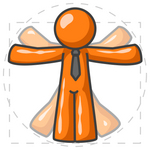 10 Arm Circles (both ways) 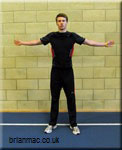 10 Leg Swings (on each leg) 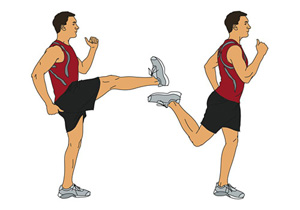 Four Machines:Machine: _________________________________   How Many Reps/How Much Time?: __________________   Was it easy, medium or hard? (Circle One)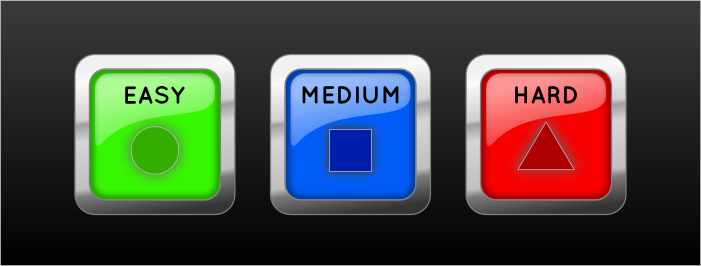 Machine: _________________________________   How Many Reps/How Much Time?: __________________   Was it easy, medium or hard? (Circle One)Machine: _________________________________   How Many Reps/How Much Time?: __________________   Was it easy, medium or hard? (Circle One)Machine: _________________________________   How Many Reps/How Much Time?: __________________   Was it easy, medium or hard? (Circle One)Cardio:Choose 1 for 10 Minutes: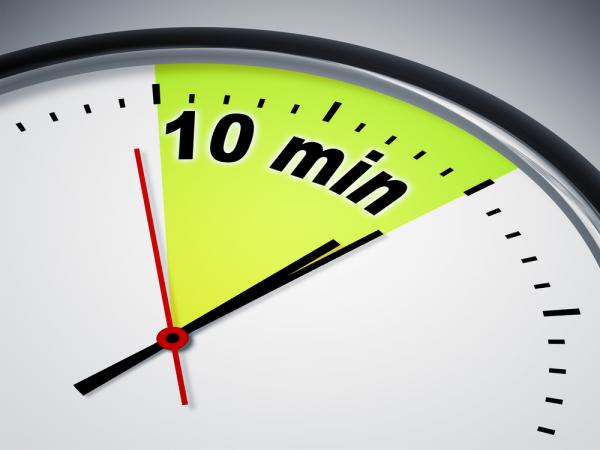 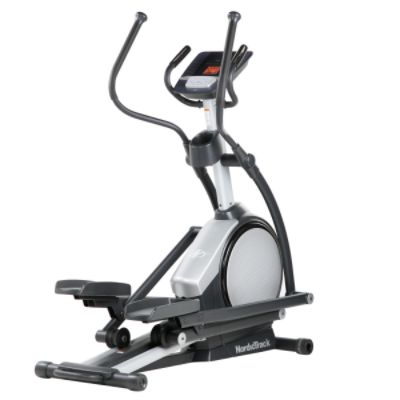 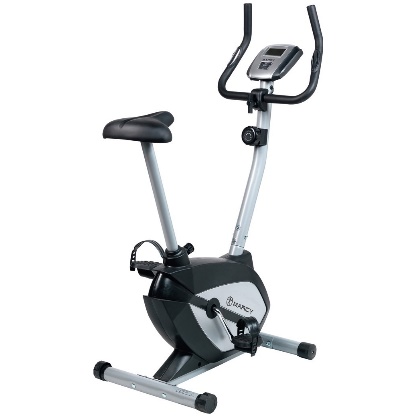 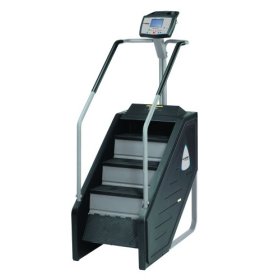 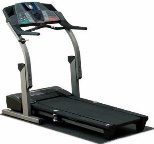 Was it easy, medium, or hard?Four Machines:Machine: _________________________________   How Many Reps/How Much Time?: __________________   Was it easy, medium or hard? (Circle One)Machine: _________________________________   How Many Reps/How Much Time?: __________________   Was it easy, medium or hard? (Circle One)Machine: _________________________________   How Many Reps/How Much Time?: __________________   Was it easy, medium or hard? (Circle One)Machine: _________________________________   How Many Reps/How Much Time?: __________________   Was it easy, medium or hard? (Circle One)Stretch:Choose 4 Stretches. Hold each for 30 Seconds.:	2 leg stretchesExamples: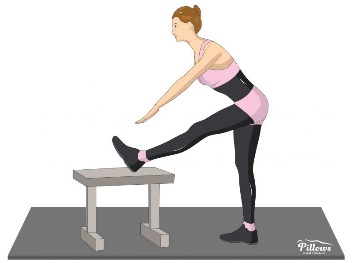 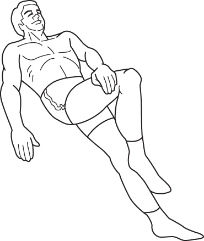 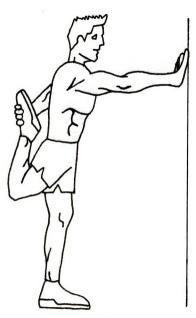 	1 arm stretchExamples: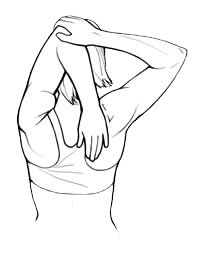 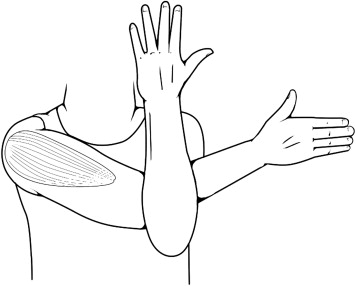 	1 back stretchExample: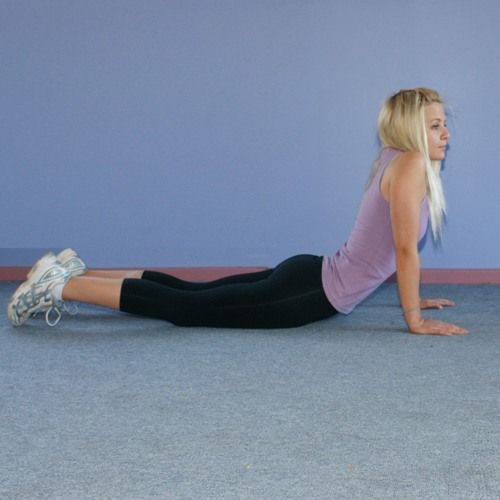 Challenge: Use the foam roller to stretch out your quads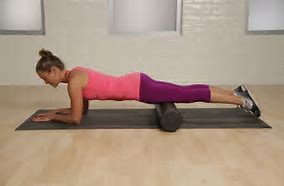 After the workout:How do you feel?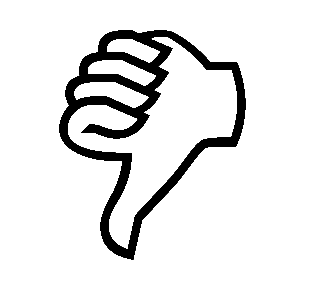 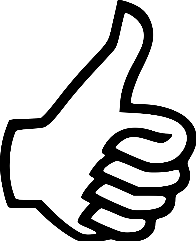 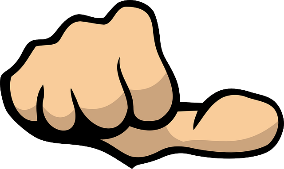 Did you sweat?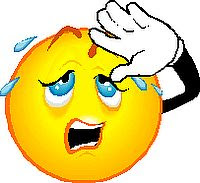 Yes, a littleYes, a lotNoDid you run out of breath?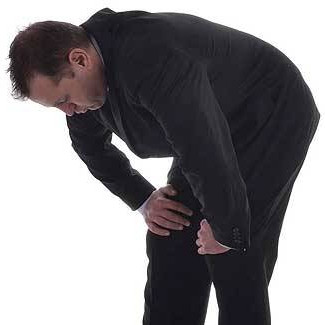 YesNoWas this workout easy, medium, or hard?Did you like this workout?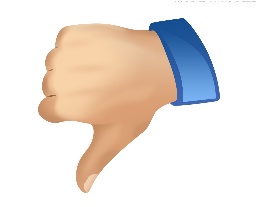 